	Руководствуясь Федеральным законом от 10 декабря 1995 г. N 196-ФЗ
"О безопасности дорожного движения", Федеральным законом от 6 октября 2003 г. N 131-ФЗ "Об общих принципах организации местного самоуправления в Российской Федерации", Постановлением Правительства Оренбургской области от 07 марта 2012г. №228-п "Об утверждении порядка осуществления временных ограничений или прекращения движения транспортных средств по автомобильным дорогам общего пользования регионального и межмуниципального значения, местного значения Оренбургской области", Уставом муниципального образования Подгородне-Покровский сельсовет Оренбургского района Оренбургской области в целях организации транспортных потоков на территории села Подгородняя Покровка:1. Осуществить 21 августа 2022 года временное прекращение движения транспортных средств с организацией пешеходной зоны в период проведения праздничного мероприятия, посвящённого Дню Государственного флага Российской Федерации (далее – Праздничное мероприятие) с 10.00 до 15.00 ч. на следующих участках автомобильных дорог местного значения:  - по улице Российской на участке от улицы Полуденная до улицы Садовая- по улице Полуденная на участке от улицы Российская до переулка Алмазного.2. Установить временный маршрут движения транспорта общего пользования (автобус) проезд Центральный до улицы Переволоцкой; по улице Переволоцкой до улицы Садовая; по улице Садовая до улицы Самарская; по улице Самарская до улицы Полуденная; по улице Полуденная до улицы Елшанской далее по установленному маршруту.3. Установить объезд для транспортных средств (не являющиеся транспортными средствами общего пользования (автобус)) по улице Садовой до улицы Подгородняя; по улице Подгородняя до улицы Покровская до переулка Алмазный; по переулку Алмазный.4. Схема участков улиц, на которых вводится временное прекращение движения, временный маршрут движения транспорта общего пользования (автобус), объезд для транспортных средств (не являющиеся транспортными средствами общего пользования (автобус)) прилагается согласно приложения к настоящему распоряжению.  5. Настоящее распоряжение разместить на официальном сайте администрации муниципального образования Подгородне-Покровский сельсовет ppokrovka@yandex.ru6. Контроль за исполнением настоящего распоряжения возложить на заместителя главы администрации муниципального образования Подгородне-Покровский сельсовет Никулина П.П.7. Распоряжение  вступает в силу со дня его подписания.Глава муниципального образования                                          М.В. КабановРазослано: администрации МО Оренбургский район, отдел полиции №6 МУ МВД России «Оренбургское», УГИБДД УМВД РОССИИ по Оренбургской области, прокуратуре района,  в делоСХЕМАвременного прекращения движения, временного маршрута движения транспорта общего пользования (автобус), объезд для транспортных средств (не являющиеся транспортными средствами общего пользования (автобус))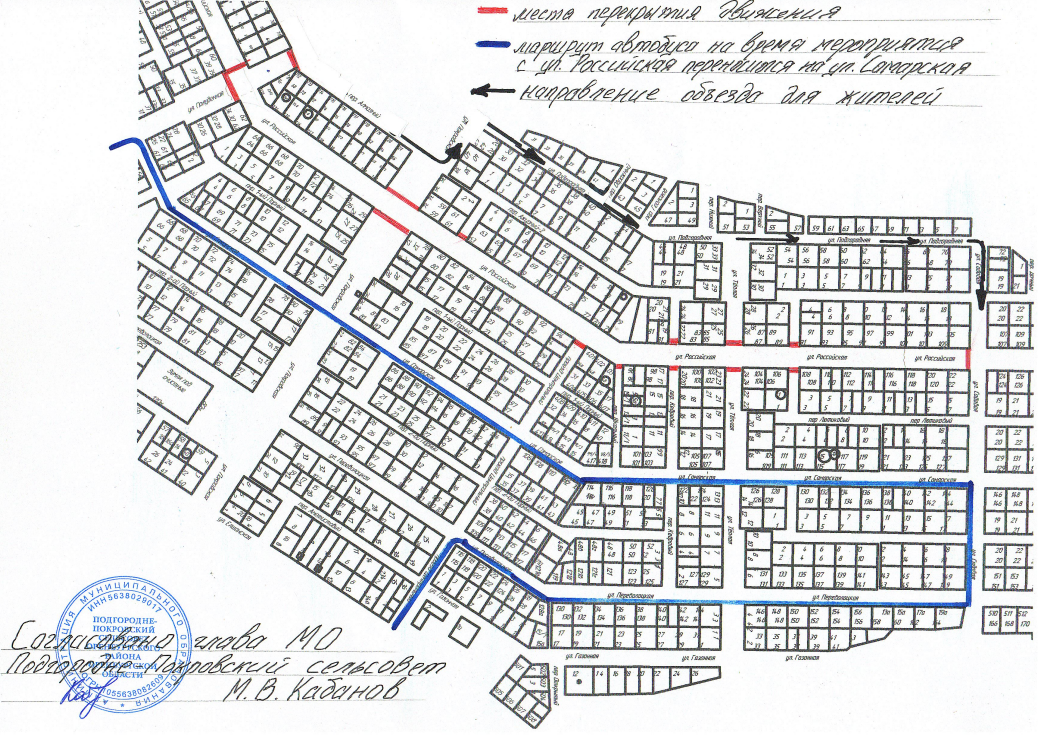 ____________________АДМИНИСТРАЦИЯМУНИЦИПАЛЬНОГООБРАЗОВАНИЯПОДГОРОДНЕ-ПОКРОВСКИЙ  СЕЛЬСОВЕТОРЕНБУРГСКОГО РАЙОНАОРЕНБУРГСКОЙ ОБЛАСТИР А С П О Р Я Ж Е Н И Е01.08.2022 № 46-рОб ограничении движения транспорта на период проведения праздничного мероприятия, посвящённого Дню Государственного флага Российской Федерации в 2022 годуПриложениек распоряжению администрациимуниципального образованияПодгородне-Покровский сельсоветОренбургского районаОренбургской областиот 01.08.2022 №46-р